Государственное учреждение - Отделение Пенсионного фонда Российской Федерации 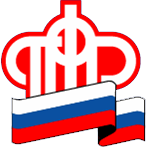 по Калининградской областиВыплаты по уходу за нетрудоспособными гражданами: Кто имеет право и как обратитьсяКалининград,  9  апреля  2021 г. В соответствии с Указами Президента Российской Федерации от 26.12.2006 №1455 и от 26.02.2013 №175 Пенсионный фонд Российской Федерации устанавливает выплаты на уход за нетрудоспособными лицами трудоспособным гражданам, которые отвечают определенным условиям, а именно:• Проживают на территории Российской Федерации;• Не работают;• Не получают пособие по безработице;• Не являются пенсионерами.Причем услуги по уходу могут оказывать и учащиеся дети, начиная с 14 лет.К нетрудоспособным лицам, за которыми осуществляется уход, относятся:• Инвалиды I группы;• Инвалиды с детства I группы;• Дети-инвалиды;• Престарелые граждане, нуждающиеся по заключению лечебного учреждения в постоянном постороннем уходе;• Граждане, достигшие возраста 80 лет;Для удобства предоставления данных услуг как трудоспособным гражданам, так и нетрудоспособным лицам имеется несколько способов подачи необходимых заявлений (заявление на установление выплаты и согласие нетрудоспособного лица): электронно при наличии подтвержденной учетной записи через Единый портал государственных услуг или через Личный кабинет на официальном сайте ПФР www.pfr.gov.ru, лично в Многофункциональных центрах «Мои документы» или в клиентских службах территориальных органов ПФР по предварительной записи, через законного представителя/доверенное лицо при предоставлении документов, подтверждающих полномочия (нотариальная доверенность, постановление об опеке и др.). Согласие на осуществление ухода нетрудоспособное лицо может также представить через трудоспособного гражданина, который осуществляет за ним уход.При необходимости консультации специалиста можно обращаться по единому телефону клиентской службы 8 800 600 02 49 (звонок бесплатный).